
Holt Street, Wigan, WN1 3HD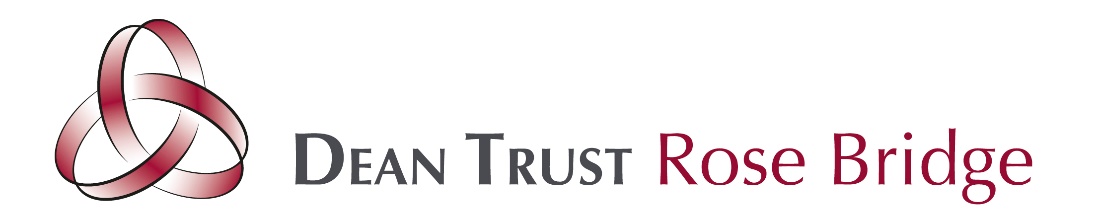 Headteacher – Mr B Bridden, MEd, MSc
Dean Trust Rose Bridge is seeking to appoint:Inclusion Teaching Assistant Level 3/ Cover Supervisor
 Grade 4, Inclusive of Scale Points 5 – 8 (£18,795 – £19,945)Actual Salary £14,077 - £14,939 based on term time only plus 5 inset days33 hours per week, Monday – FridayFixed Term Contract until 31/08/20 in the first instanceDear Applicant   Thank you for your interest in the position of Inclusion Teaching Assistant Level 3/ Cover Supervisor at Dean Trust Rose Bridge, Holt Street, Ince, Wigan, WN1 3HDOn 1st February 2019 Rose Bridge Academy became part of The Dean Trust (Dean Trust Rose Bridge), which has a number of very high performing schools and a proven track record of sustained improvement.  The Dean Trust’s core values include traditional academic education, excellent discipline and respect, resulting in improved attainment and progress. “Believe, Achieve, Succeed” has been embraced by all of the schools in The Dean Trust.  We are seeking to appoint a suitably qualified, experienced and enthusiastic person to join our school and work within the Inclusion Team. Please find below a job description and person specification.Method of ApplicationThe preferred method of application is electronically via email to award@thedeantrust.co.uk .    
All applications must be made using The Dean Trust’s application form.  Applications will be shortlisted for interview and the HR Department will contact those applicants who are selected. We are highly committed to safeguarding and promoting the welfare of all pupils and we expect all our staff to share this commitment. Enhanced DBS vetting procedures are required for all posts.  Application forms and further information are available from our website https://www.thedeantrust.co.uk/recruitment/  or email LucyAnderson@deantrustrosebridge.co.uk  Closing date for applications: Wednesday 16th October 2019Interviews: TBC